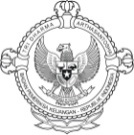 BADAN PEMERIKSA KEUANGAN PERWAKILAN PROVINSI DKI JAKARTAJalan M.T. Haryono Kav.34 Jakarta SelatanTelepon: 021-79180560 Faksimili: 021-7902574BADAN PEMERIKSA KEUANGAN PERWAKILAN PROVINSI DKI JAKARTAJalan M.T. Haryono Kav.34 Jakarta SelatanTelepon: 021-79180560 Faksimili: 021-7902574BADAN PEMERIKSA KEUANGAN PERWAKILAN PROVINSI DKI JAKARTAJalan M.T. Haryono Kav.34 Jakarta SelatanTelepon: 021-79180560 Faksimili: 021-7902574BADAN PEMERIKSA KEUANGAN PERWAKILAN PROVINSI DKI JAKARTAJalan M.T. Haryono Kav.34 Jakarta SelatanTelepon: 021-79180560 Faksimili: 021-7902574BADAN PEMERIKSA KEUANGAN PERWAKILAN PROVINSI DKI JAKARTAJalan M.T. Haryono Kav.34 Jakarta SelatanTelepon: 021-79180560 Faksimili: 021-7902574BADAN PEMERIKSA KEUANGAN PERWAKILAN PROVINSI DKI JAKARTAJalan M.T. Haryono Kav.34 Jakarta SelatanTelepon: 021-79180560 Faksimili: 021-7902574FORMULIR PENGADUAN MASYARAKAT(Rangkap Dua)FORMULIR PENGADUAN MASYARAKAT(Rangkap Dua)FORMULIR PENGADUAN MASYARAKAT(Rangkap Dua)FORMULIR PENGADUAN MASYARAKAT(Rangkap Dua)FORMULIR PENGADUAN MASYARAKAT(Rangkap Dua)FORMULIR PENGADUAN MASYARAKAT(Rangkap Dua)Nomor:…… /PM/PIK/......./20….....…… /PM/PIK/......./20….....…… /PM/PIK/......./20….....…… /PM/PIK/......./20….....Tanggal:........................................................................................................................................................................Unit Kerja Tujuan     Unit Kerja Tujuan     Unit Kerja Tujuan     Unit Kerja Tujuan                                                                         (Diisi oleh petugas)                                                                    (Diisi oleh petugas)DATA PELAPORDATA PELAPORDATA PELAPORDATA PELAPORDATA PELAPORDATA PELAPORNamaNamaNamaNamaJenis KelaminJenis KelaminJenis KelaminJenis KelaminAlamat RumahAlamat RumahAlamat RumahAlamat RumahPekerjaan/InstansiPekerjaan/InstansiPekerjaan/InstansiPekerjaan/InstansiAlamat KantorAlamat KantorAlamat KantorAlamat KantorE-mailE-mailE-mailE-mailNomor KTPNomor KTPNomor KTPNomor KTPNomor TeleponNomor TeleponNomor TeleponNomor TeleponMATERI PENGADUAN MASYARAKATMATERI PENGADUAN MASYARAKATMATERI PENGADUAN MASYARAKATMATERI PENGADUAN MASYARAKATMATERI PENGADUAN MASYARAKATMATERI PENGADUAN MASYARAKATJenis Pengaduan MasyarakatJenis Pengaduan MasyarakatJenis Pengaduan MasyarakatJenis Pengaduan Masyarakat Pemeriksaan  Non-pemeriksaan Lain-lain: .................................................................................................................. Pemeriksaan  Non-pemeriksaan Lain-lain: ..................................................................................................................Isi PengaduanIsi PengaduanIsi PengaduanIsi PengaduanTujuan PengaduanTujuan PengaduanTujuan PengaduanTujuan PengaduanSumber InformasiSumber InformasiSumber InformasiSumber InformasiDokumen Pendukung*Dokumen Pendukung*Dokumen Pendukung*Dokumen Pendukung* Ada Tidak ada Ada Tidak adaCara Penyampaian PengaduanCara Penyampaian PengaduanCara Penyampaian PengaduanCara Penyampaian Pengaduan Diserahkan langsung melalui PIK BPK E-PPID SIPADU E-mail  POS Faksimili Kurir Lainnya: ................................................................................................................... Diserahkan langsung melalui PIK BPK E-PPID SIPADU E-mail  POS Faksimili Kurir Lainnya: ...................................................................................................................Petugas Penerima Pengaduan Masyarakat(Nama Jelas/NIP)Petugas Penerima Pengaduan Masyarakat(Nama Jelas/NIP)Petugas Penerima Pengaduan Masyarakat(Nama Jelas/NIP)Petugas Penerima Pengaduan Masyarakat(Nama Jelas/NIP)Petugas Penerima Pengaduan Masyarakat(Nama Jelas/NIP)Pelapor/Pengadu(Nama Jelas sesuai KTP)Keterangan:*  Pilih salah satu dengan memberikan tanda √Keterangan:*  Pilih salah satu dengan memberikan tanda √Keterangan:*  Pilih salah satu dengan memberikan tanda √Keterangan:*  Pilih salah satu dengan memberikan tanda √Keterangan:*  Pilih salah satu dengan memberikan tanda √Keterangan:*  Pilih salah satu dengan memberikan tanda √